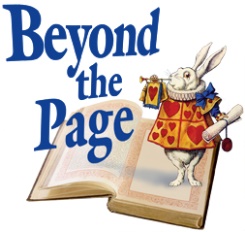 Beyond the Page has the following goals:Allow member libraries, both individually and collaboratively, to offer a rich variety of public humanities programming.Build upon already substantial collections and programs for patrons of all agesCraft new partnerships with humanists and humanities programs throughout the CountyAnnual efforts funded by the endowment yield will focus on these categories plus much more:Speaker’s Fund: Provide funds for a variety of library humanities programs at individual libraries, both in rural and urban areas.Major annual or biennial project: Create major collaborative initiatives that will involve all 27 libraries. For instance, a civil rights program involving speakers, common reading experience, and an oral history component.Summer library program: Increase the impact and reach of this ongoing programMobile outreach: Provide humanities materials outside the library walls. Example: Humanities backpacks containing a collection of books and multimedia around a specific topic. Funding would also provide displays/booths promoting various collections to be taken to a variety of organizational events and cultural celebrations around the County.Traveling exhibits: Enable DCLS to "rent" and tour exhibits from national agencies, expanding outreach by displaying exhibits at multiple library venues.Lecture series: Encourage one or more libraries to create multiple-event lecture series.Marketing the humanities: Increase widespread awareness and participation by funding ongoing promotional materials that market humanities collections and support programs.